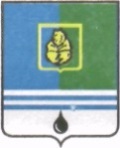 РЕШЕНИЕДУМЫ ГОРОДА КОГАЛЫМАХанты-Мансийского автономного округа - ЮгрыОт «___»_______________20___г.                                                   №_______ О внесении изменений в решение Думы города Когалымаот 26.09.2013 №327-ГДВ соответствии с Федеральным законом от 21.12.2021 №414-ФЗ «Об общих принципах организации публичной власти в субъектах Российской Федерации», Уставом (Основным законом) Ханты-Мансийского автономного округа – Югры, Уставом города Когалыма, Дума города Когалыма РЕШИЛА:1. Внести в приложение к решению Думы города Когалыма от 26.09.2013 №327-ГД «Об утверждении Положения об аппарате Думы города Когалыма» следующие изменения:1.1. в подпункте 3.1.2 пункта 3.1 раздела 3 слова «председателю Думы города, председателю Думы города» заменить словами «председателю Думы города, главе города Когалыма»;1.2. в разделе 6 слова «государственной власти» исключить.2. Опубликовать настоящее решение в газете «Когалымский вестник».Председатель Думы города Когалыма                                                       А.Ю.Говорищевапроект вносится Думой города Когалыма